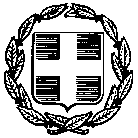 ΕΛΛΗΝΙΚΗ ΔΗΜΟΚΡΑΤΙΑ                                              Ν. Αλικαρνασσός, 29/10/2019ΥΠΟΥΡΓΕΙΟ ΠΑΙΔΕΙΑΣ& ΘΡΗΣΚΕΥΜΑΤΩΝ                                                            Αριθμ. Πρωτ. : 635ΠΕΡΙΦ/ΚΗ Δ/ΝΣΗ Π/ΘΜΙΑΣ ΚΑΙΔ/ΘΜΙΑΣ ΕΚΠ/ΣΗΣ ΚΡΗΤΗΣΔ/ΝΣΗ Δ/ΘΜΙΑΣ ΕΚΠ/ΣΗΣ Ν. ΗΡΑΚΛΕΙΟΥΓΕΝΙΚΟ  ΛΥΚΕΙΟ ΝΕΑΣ  ΑΛΙΚΑΡΝΑΣΣΟΥ                                        Ταχ. Δ/νση: Οδός Αποστ. Βαρδαξή 1Ταχ. Κώδ.: 71601 Νέα ΑλικαρνασσόςΠληροφορίες: Μηλάκης ΕμμανουήλΤηλ. 2810229220Fax  2810286106

ΠΡΟΣ : Την Διεύθυνση Δ/μιας Εκ/σης Νομού Ηρακλείου
ΘΕΜΑ: Ανάρτηση προσφορών Τουριστικών Γραφείων για την μετακίνηση μαθητών του Γενικού Λυκείου Νέας Αλικαρνασσού σε ημερήσια εκδρομή στο Καστέλι Πεδιάδος. 
ΑΝΑΚΟΙΝΩΣΗ

      Σύμφωνα με την Υ.Α. 33120/ΓΔ4/28-02-2017/(ΦΕΚ 681 τβ 06-03-2017), ανακοινώνεται ότι το ΓΕΛ Νέας Αλικαρνασσού, μετά τη σχετική προκήρυξη και την αξιολόγηση των προσφορών από επιτροπή, ανέθεσε τη διοργάνωση της ημερήσιας εκδρομής του  ΓΕΛ Ν. Αλικαρνασσού στο Καστέλι Πεδιάδος την Πέμπτη 7 Νοεμβρίου 2019, στο τουριστικό γραφείο Travelink, κρίνοντας την προσφορά απόλυτα σύμφωνη και πλέον συμφέρουσα οικονομικά, σύμφωνα με τις προϋποθέσεις της σχετικής πρόσκλησης εκδήλωσης ενδιαφέροντος.      Σας γνωρίζουμε ότι βάσει του παραπάνω νόμου §2,άρθρο 13, το σχολείο δέχεται ενστάσεις μέχρι την Παρασκευή 1/11/2019 και ώρα 13:00.

                                                                                                                                                                                                                                        Ο ΔΙΕΥΘΥΝΤΗΣ

                                                                                                             Μηλάκης Εμμανουήλ 